«Біз темекісіз Қазақстанды қолдаймыз» сурет салуАнықтамаҚарша 2023А. Сейдімбек атындағы ЖББ мектебінде “Еркін тыныс ал” Жалпыреспубликалық флешмобқа қатысты Ic-шара балалардың, психологиялық, денсаулығын қолдауға, зиянды әдеттерден сақтандырып, пайдалы іс - әрекеттерге белсенді және ынтамен құлшынысын ояту үшін арналған. https://www.instagram.com/p/C0Bu88htcF0/?igshid=MzRlODBiNWFlZA== 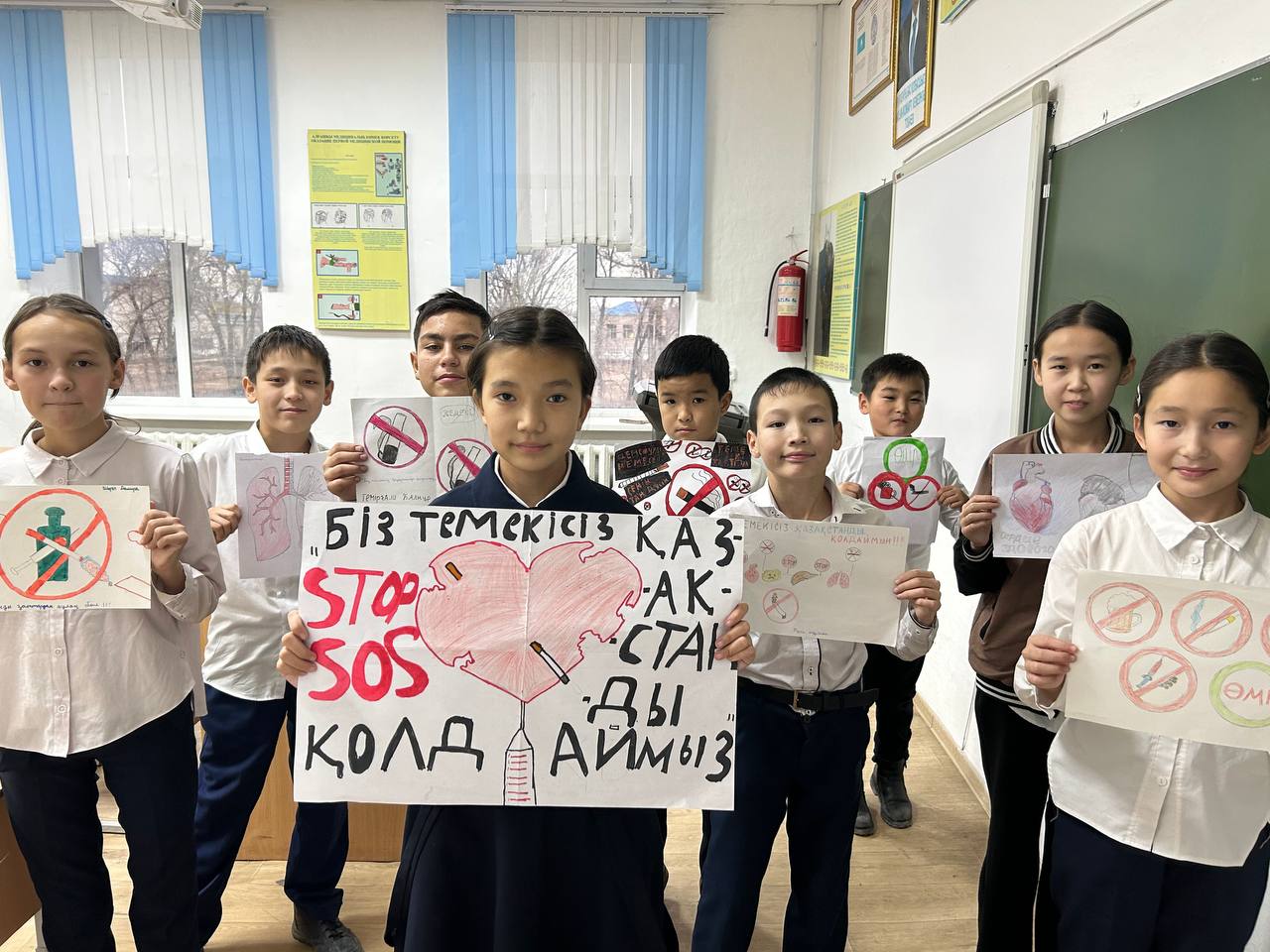 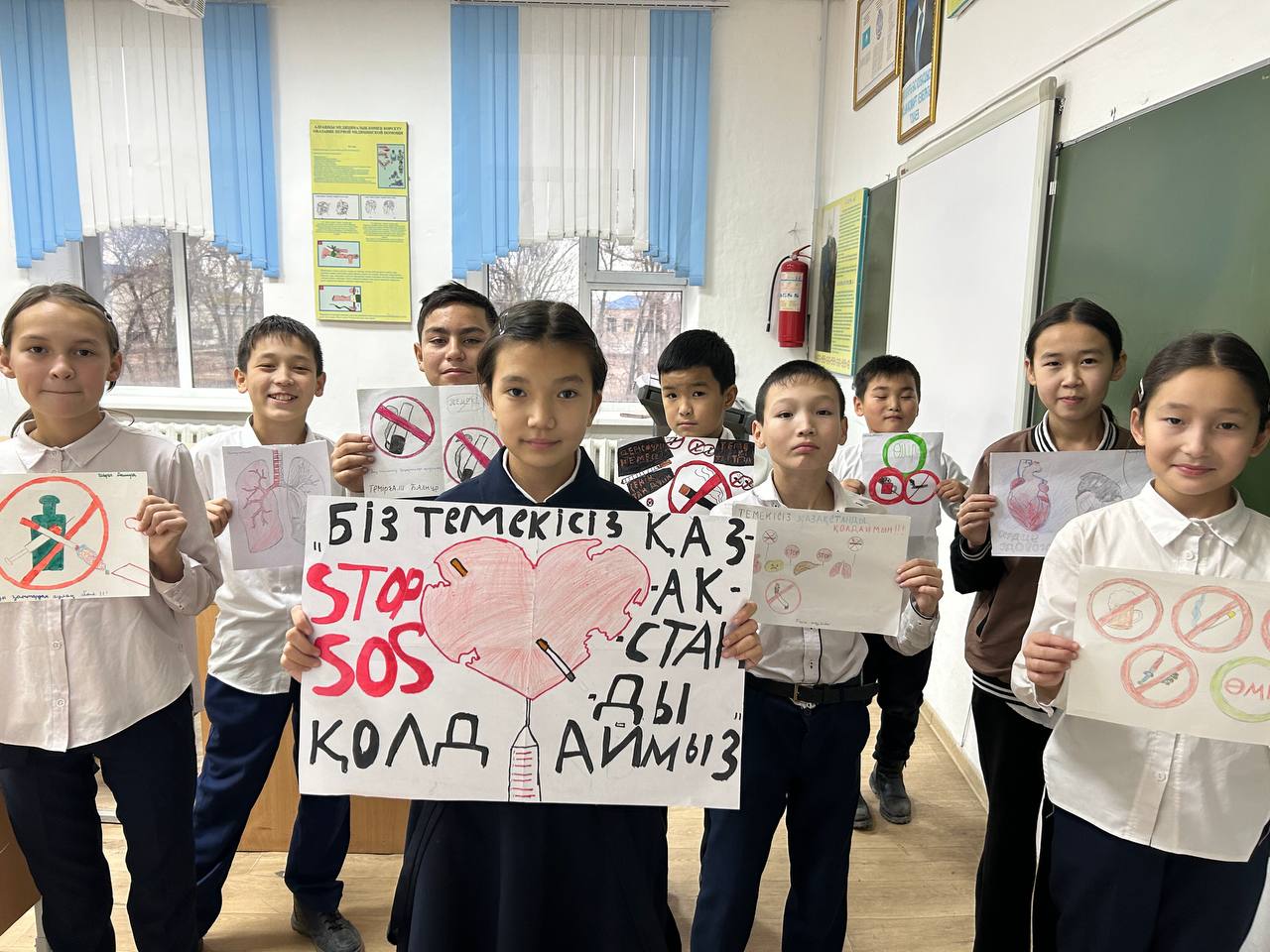 Тәлімгер: Тельгузинова М.Ш